CORPORACIÓN EDUCACIONAL  A&GColegio El Prado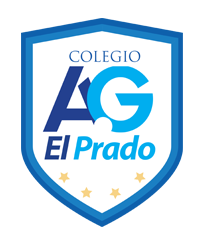 Cooperativa nº 7029 – PudahuelTeléfonos: 227499500  -   227476072www.colegioelprado.cldireccioncolegioelprado@gmail.comRBD: 24790-1  Profesor(a): Karen Lara Agurto.                                                                       CURSO: 7° BásicoGUIA N° 4
MezclasActividad 1:Escriba las preguntas en su cuaderno y conteste sobre las mezclas, puede apoyarse con el texto o buscar en internet.1.- ¿Qué son las mezclas?
2.- ¿Cuáles son los componentes de las mezclas?
3.- ¿Qué es el soluto?4.- ¿Qué es el solvente o disolvente?5.- ¿ A qué se le llama solución o disolución?6.- Busca ejemplos de mezclas homogéneas y heterogéneas de tu alre- dedor que estén constituidas por componentes de diferentes estados físicos.7.- Seleccionadosdecadaunayelaboraunplandetrabajoquetepermita preparar estos tipos de mezclas. Para ello, haz un listado con los materiales que utilizarás; escribe y realiza dibujos o esquemas de los pasos que llevarás a cabo; reúne los materiales y efectúa el procedimiento.8.- Describe y compara las mezclas que preparaste señalando los estados físicos de sus componentes.
a. ¿Qué mezclas, de las que preparaste, son homogéneas? ¿Cuál o cuáles son heterogéneas?b. Deacuerdo a tu trabajo y a lo estudiado hasta ahora, ¿en qué se diferencian las mezclas homogéneas, las heterogéneas y las sustancias puras? Explica.c. ¿Realizaste de manera eficaz tu plan de trabajo? De no ser así, ¿a qué lo atribuyes?d. ¿Se te presentaron dificultades al desarrollarlo? ¿Cómo las resolviste?